Pielikums Nr. 1Madonas novada domes30.03.2023. lēmumam Nr. 149(protokols Nr. 4, 8. p.) 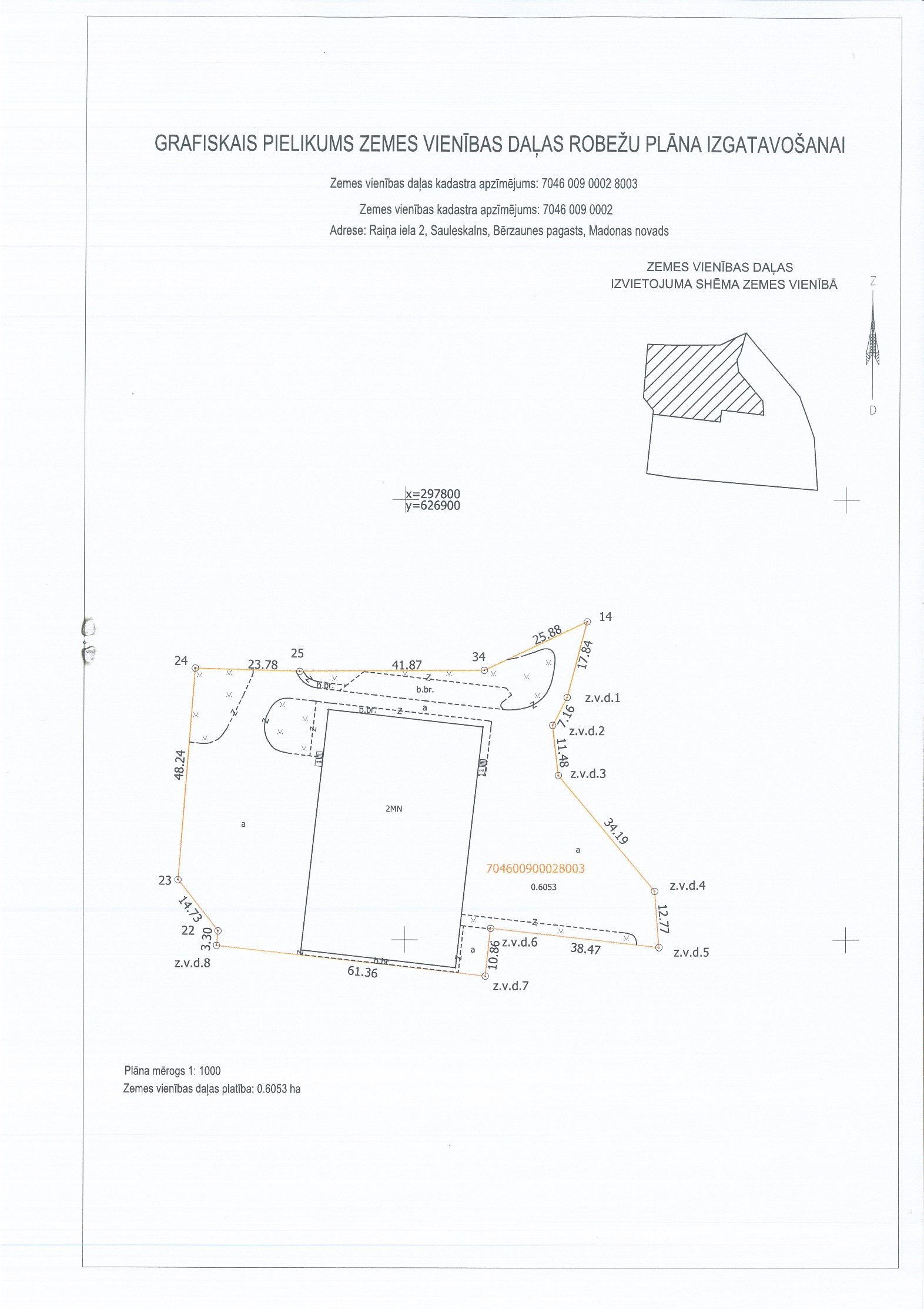 